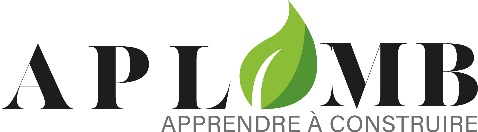 DOSSIER CANDIDATURE   ANNEE……OUVRIER PROFESSIONNEL EN ECO-CONSTRUCTION (OPEC)OUVRIER PROFESSIONNEL EN RESTAURATION DU PATRIMOINE (OPRP)
(Rayer la mention inutile dossier à retourner à Aplomb avec CV et lettre de motivation)NOM : ………………………………………				              PRENOM : ………………………………                                                                          Adresse ……………………………………………………………………………………………………….Code Postal : ……………………………  Ville : …………………………………………………………Téléphone : ………………………………Portable : ………………………………………………………Adresse mail : …………………………………………………………………………………………………Age : ……………… …………… Nationalité : ………………………….	  Situation familiale : ……………………Nombre d’enfants : …… Situation du conjoint : ………………Permis de conduire : OUI   NON		  	                     véhicule :	OUI     	NON  SITUATION ACTUELLE : Salarié	:          Type de contrat : ……………….   Poste : ………………………………………Nom de l’employeur : …………………Adresse de l’employeur : …………………………………………………………………………………….Tel : ……………………………… Mail : ……………………………………………………….Demandeur emploi :  N° Identifiant : ………………………Date d’inscription : ……….Adresse de votre Pole emploi : ………………………………………………………………………Nom de votre conseiller : ………………………………………………… Tel : ………………… Mail : …………………………………………………………………………………………………Adresse de votre Mission locale si vous avez moins de 26 ans : ………………… …………………………………………………………………………………………………………………Nom de votre conseiller : ………………………………………………… Tel : …………………………Mail : ……………………………………………………………………………………………………Ressources actuelles, préciser leur montant Salaire :  .....................................		 Pôle emploi ARE :  ........................... durée :Pôle emploi ASS :  .........................................		 RSA :  ...........................		Autre :    .......................................	..             Aucune :  Nom				                                                  PrénomFORMATION INITIALE Dernière classe fréquentée : ………………………………………………………………………Dernier diplôme obtenu : …… ……… …………………………… Année d’obtention : ………………FORMATION PROFESSIONNELLE CONTINUEDernier diplôme obtenu : ………………………………………….  Année d’obtention :…………………Autres formations et dates …………………………………………………………………………………............................................……………………………………………………………………………………………………………………………………………………………………………………………………………………………………PARCOURS PROFESSIONNEL  ……………………………………………………………………………………………………………………………………………………………………………………………………………………………………………………………………………………………………………………………………………………………………………………………………………………………………………………………………………………………………………………………………………………………………………………………………………………………………………………………………………………………………………………………………………………………………………………………………………………………………………………………………………………………………………………………………………………AUTRES EXPERIENCES LIEES AU BATIMENT ET SAVOIRS FAIRE…………………………………………………………………………………………………………………………………………………………………………………………………………………………………………………………………………………………………………………………………………………………………………………………………………………………………………………………………………………………………………………………………………………………………………………………QUELS SONT VOS BESOINS EN FORMATION ET COMMENT S’INSCRIVENT-ILS DANS VOTRE PROJET D’EVOLUTION PROFESSIONNELLE OU DE VIE ?…………………………………………………………………………………………………………………………………………………………………………………………………………………………………………………………………………………………………………………………………………………………………………………………………………………………………………………………………………………………………………………………………………………………………………………………………………………………………………………………………………………………………………………………………………………………………………………………………………………………………AUTRES MOTIVATIONS POUR SUIVRE CETTE FORMATION ?…………………………………………………………………………………………………………………………………………………………………………………………………………………………………………………………………………………………………………………………………………………………………………………………………………………………………………………………………………COMMENT AVEZ-VOUS CONNU CETTE ACTION DE FORMATION ?……………………………………………………………………………………Nom				                                                  PrénomPrécisions administrativesDate de naissance : ……………………………………. Lieu de naissance :………………………N° allocataire CAF : ………………………………N° Sécurité sociale : ………………………………		         Droits ouverts : OUI   NON		  	                     Pièce d’identité valide :  OUI   NON		  	  Pour les étrangers, titre de séjour permettant l’accès aux stages de formation professionnelle :OUI   NON		  	        Compte bancaire :			         OUI   NON		  	Chéquier :			         OUI   NON		  	Vous avez un suivi social merci de nous indiquer le nom, les coordonnées de la structure et celles de votre référent : ……………………………………………………………………………………………….…………………………………………………………………………………………………………………Personne à contacter en cas d’urgenceNOM : …………………………………………………	PRENOM : ………………………………Votre lien avec cette personne : ……………………………………………………………………….Adresse : …………………………………………………………………………………………Code Postal : …………………………………………….  Ville : ………………………………………………Téléphone : ………………………………………Portable : …………………………………Adresse mail : ………………………………………………………………………………DATE : …………………………………….			 SIGNATURE : …………………………………….Conformément aux lois « Informatique & Liberté » et « RGPD », vous pouvez exercer vos droits d’accès à vos données, de rectification, d’effacement, d’opposition, de limitation ou de portabilité en contactant : asso.aplomb38@gmail.com